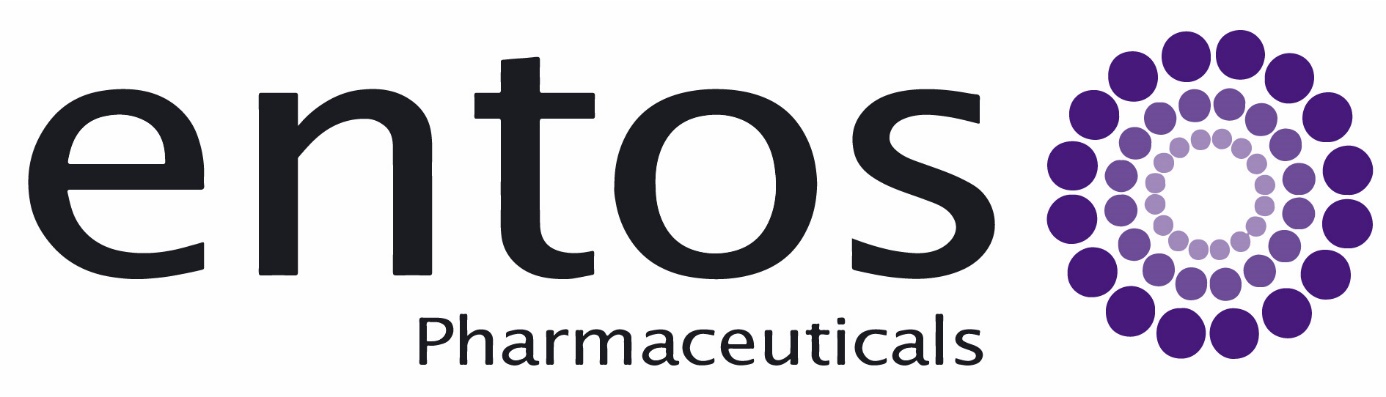 Entos Pharmaceuticals, Inc.A new reality in genetic medicine lies ahead, one that will be ushered in with the advent of safe, effective, and redosable nucleic acid delivery technologies. With our partners, such as Eli Lilly, we are developing next-generation genetic medicines using our proprietary Fusogenix proteolipid vehicle (PLV) drug delivery system. Fusogenix PLVs are formulated with FAST proteins to enable the delivery of mRNA or DNA into target cells through direct fusion. For more information, visit www.entospharma.com.Contact infoCorporate Contact:John Lewis, Ph.D.CEO, Entos Pharmaceuticalsinfo@entospharma.comMedia Contact:Perrin Beatty, Ph.D.Communications Leadmedia@entospharma.comCanadian HeadquartersUnit 4550, 10230 Jasper AvenueEdmonton, Alberta, CanadaT5J 4P6USA Headquarters3040 Science Park Road, Suite 1100San Diego, CA 92121UK Headquarters33 St James's SquareLondon, UKSW1Y 4JSGeneral Contact1-800-727-0884info@entospharma.comConference objective Network with investors, industry, Canadian government officials, and media to 1) promote Entos and its Fusogenix PLV drug delivery technology, 2) increase funding for the development and biomanufacturing of Canadian-made genetic medicines and vaccines, and 3) highlight Entos as an emerging industry leader in the resurgence of genetic medicines